Załącznik do regulaminu publikacji i aktualizacji danych w Biuletynie Informacji Publicznej Urzędu Miejskiego w Głogowie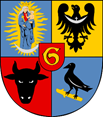 Urząd Miejski w GłogowieKARTA USŁUGSymbol karty:3125WFPDP1/2018Urząd Miejski w GłogowieNazwa usługi: Zwrot podatku akcyzowegoSymbol karty:3125WFPDP1/2018Cel usługi:Uzyskanie zwrotu podatku akcyzowego zawartego w cenie oleju napędowego wykorzystywanego do produkcji rolnej.Kogo dotyczy?Producenci rolni – za producenta rolnego uważa się osobę fizyczną, osobęprawną lub jednostkę organizacyjną nieposiadającą osobowości prawnej,będącą posiadaczem gospodarstwa rolnego w rozumieniu przepisów ustawyo podatku rolnym.Za gospodarstwo rolne w rozumieniu przepisów ustawy o podatku rolnymuważa się obszar gruntów sklasyfikowanych w ewidencji gruntów i budynkówjako użytki rolne o łącznej powierzchni przekraczającej 1 ha lub 1 haprzeliczeniowy, z wyjątkiem gruntów zajętych na prowadzenie działalnościgospodarczej innej niż działalność rolnicza – stanowiących własność lubznajdujących się w posiadaniu osoby fizycznej, osoby prawnej albo jednostkiorganizacyjnej, w tym spółki, nieposiadającej osobowości prawnej.Podstawy prawne:Ustawa z dnia 10 marca 2006 r. o zwrocie podatku akcyzowego zawartegow cenie oleju napędowego wykorzystywanego do produkcji rolnej (tj. Dz.U. z 2015 r. poz. 1340),2. Ustawa z dnia 14 czerwca 1960 r. – kodeks postępowania administracyjnego(tj. Dz. U. z 2017 r. poz. 1257 ze zm.).Wymagane dokumenty:1. Wniosek na urzędowym formularzu określonym w Rozporządzeniu Min.Rolnictwa i Rozwoju Wsi z dnia 28 czerwca 2013 r. w sprawie wzoru wnioskuo zwrot podatku akcyzowego zawartego w cenie oleju napędowegowykorzystywanego do produkcji rolnej (Dz. U. z 2013 r. poz. 789).2. Załączniki do wniosku:- pisemna zgoda współposiadacza ze wskazaniem imienia i nazwiskawnioskodawcy (w przypadku gruntów pozostających we współwłasności lubwspółposiadaniu) - nie dotyczy małżonków,- umowa lub oświadczenie właściciela gruntów ( w przypadku gruntówoddanych w posiadanie zależne np. dzierżawę)- faktura VAT albo jej kopia stanowiąca dowód zakupu oleju napędowego.- odpis z Krajowego Rejestru Sądowego (w przypadku, gdy producent rolnypodlega wpisowi do tego rejestru.Czas realizacji:Decyzję w sprawie zwrotu podatku akcyzowego wydaje się w terminie 30 dni od dnia złożenia wniosku.Opłaty:Złożenie wniosku nie podlega opłacie.Opłata skarbowa w wys. 17,00 zł od złożenia dokumentu stwierdzającegoudzielenie pełnomocnictwa lub prokury jego odpisu, wypisu lub kopii - wprzypadku złożenia takiego pełnomocnictwa, z wyjątkiem wyłączeńokreślonych w ustawie z dnia 16 listopada 2006 r. o opłacie skarbowej ( tj. Dz.U. z 2018 r. poz. 1044 ze zm.)Tryb odwoławczy:Od decyzji służy Stronie prawo wniesienia odwołania do Samorządowego Kolegium Odwoławczego w Legnicy, w terminie 14 dni od dnia otrzymania decyzji, za pośrednictwem Prezydenta Miasta Głogowa.Rezultat realizacji usługi:Wydanie decyzji w sprawie przyznania producentowi rolnemu zwrotu podatkuakcyzowego zawartego w cenie oleju napędowego wykorzystywanego doprodukcji rolnej.Etapy realizacji usługi:1. Producent rolny może złożyć do prezydenta miasta właściwego ze względuna miejsce położenia gruntów będących w posiadaniu lub współposiadaniu tegoproducenta rolnego (w tym dzierżawcy) wnioski o zwrot podatku akcyzowegozawartego w cenie oleju napędowego wykorzystanego do produkcji rolnej wrazz fakturami VAT (lub ich kopiami) dokumentującymi zakup oleju napędowegowykorzystywanego do produkcji rolnej w okresie 6 miesięcy poprzedzającychmiesiąc złożenia wniosku. Wnioski składa się w dwóch terminacha) od 1 lutego do 28 lub 29 lutegob) od 1 sierpnia do 31 sierpnia danego roku.2. W przypadku, gdy grunty gospodarstwa rolnego stanowią przedmiotwspółposiadania, zwrot podatku akcyzowego przysługuje temuwspółposiadaczowi, co do którego pozostali współposiadacze wyrazili pisemnązgodę (zgoda wyrażona we wniosku, nie dotyczy współmałżonków).3. W przypadku, gdy producent rolny podlega wpisowi do Krajowego RejestruSądowego do wniosku, o którym mowa w pkt 1 załącza się odpis z tegorejestru.4. Wzór wniosku o zwrot podatku akcyzowego zawartego w cenie olejunapędowego wykorzystywanego do produkcji rolnej jest ogłaszany w drodzerozporządzenia Ministra Rolnictwa i Rozwoju Wsi i jest dostępny na stronieinternetowej Ministerstwa Rolnictwa i Rozwoju Wsi (www.minrol.gov.pl)5. Kwotę zwrotu podatku akcyzowego ustala się jako iloczyn ilości olejunapędowego zakupionego do produkcji rolnej, wynikającej z faktur VAT orazstawki zwrotu do 1 litra określonej w rozporządzeniu Rady Ministrów wsprawie stawki zwrotu podatku akcyzowego zawartego w cenie olejunapędowego wykorzystywanego do produkcji rolnej na 1 litr oleju w danymroku, z tym, że kwota zwrotu podatku nie może być wyższa niż kwotastanowiąca iloczyn stawki zwrotu na 1 litr oleju napędowego w danym roku,liczby 86 oraz powierzchni użytków rolnych będących w posiadaniu lubwspółposiadaniu producenta rolnego, określonej w ewidencji gruntów ibudynków według stanu na dzień 1 lutego danego roku. Przy ustalaniu ww.limitu nie uwzględnia się gruntów gospodarstw rolnych na których zaprzestanoprodukcji rolnej oraz gruntów zajętych na prowadzenie działalnościgospodarczej innej niż działalność rolnicza w rozumieniu przepisów ustawyo podatku rolnym.6. Prezydent miasta wydaje decyzję w sprawie zwrotu podatku akcyzowego,          w której określa kwotę limitu zwrotu podatku akcyzowego zawartego w cenieoleju napędowego wykorzystywanego do produkcji rolnej na dany rok, kwotęzwrotu podatku oraz część limitu pozostałą do wykorzystania.Gdzie załatwię  sprawę?Urząd Miejski w Głogowie Rynek 10Dział Podatków pok.118Dodatkowe informacje:Wypłata kwoty zwrotu podatku akcyzowego producentom rolnym, zgodnie           z decyzją następuje w terminach:- na wnioski złożone w pierwszym terminie – od dnia 1 do 30 kwietnia danegoroku,- na wnioski złożone w drugim terminie – od dnia 1 do 31 października danegoroku,gotówką w kasie urzędu miasta albo przelewem na rachunek bankowyproducenta rolnego wskazany we wniosku.Podmioty działające w sektorze produkcji rolnej są przedsiębiorcami wrozumieniu przepisów ustawy z dnia 30 kwietnia 2004 r. o postępowaniu wsprawach dotyczących pomocy publicznej (tj. Dz. U. z 2018 r.,  poz. 362). Zwrot podatku akcyzowego przyznawanego na podstawie ustawyz dnia 10 marca 2006 r. o zwrocie podatku akcyzowego zawartego w cenieoleju napędowego wykorzystywanego do produkcji rolnej nie jest pomocą deminimis. Zwrot podatku akcyzowego dokonywany na podstawie ustawy z dnia10 marca 2006 r. jest programem pomocowym realizowanym na mocyrozporządzenia Komisji (UE) nr 651/2014 z dnia 17 czerwca 2014 r. uznającegoniektóre rodzaje pomocy za zgodne z rynkiem wewnętrznym w zastosowaniuart. 107 i 108 Traktatu (Dz. Urz. UE L 187 z 26.06.2014, str. 1) oraz zDyrektywą Rady 2003/96/WE z dnia 27 października 2003 r. w sprawierestrukturyzacji wspólnotowych przepisów ramowych dotyczącychopodatkowania produktów energetycznych i energii elektrycznej (Dz. Urz. WEL 283 z 31.10.2003).Więcej informacji udzieli Ci:Bogumiła Wańkowicz – Kierownik Działu Podatkówtel. 76 7265421Załączniki:Załącznik do rozporządzenia Ministra Rolnictwa i Rozwoju Wsi z dnia 28 czerwca 2018 r. (Dz. U. z 2013 r. poz.789) Data ostatniej modyfikacji:17.09.2018 r.Autor:Bogumiła Wańkowicz